FINANCIEEL JAARVERSLAG 2016
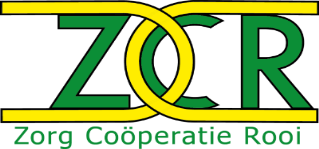 Op 3 maart 2017 is het financieel verslag over het jaar 2016 door het bestuur van de “Vereniging Zorgcoöperatie Rooi” te Sint-Oedenrode voorlopig vastgesteld.De stukken zijn, nadat zij door de ingestelde kascommissie op 21 maart 2017 zijn gecontroleerd en juist bevonden, op 12 mei  2017 definitief vastgesteld. De Coöperatieve Vereniging Zorgcoöperatie Rooi U.A. is oorspronkelijk opgericht op 9 maart 2015. Per 1 januari 2017 is de Coöperatieve Vereniging omgezet in een gewone Vereniging met volledige rechts-bevoegdheid en werd de “oude” coöperatieve vereniging per 31 december 2016 geliquideerd.De activiteiten van de Vereniging zijn omschreven in de statuten en hebben als doel om te voorzien in de stoffelijke belangen (in de ruimste zin des woords) van haar leden o.a. door middel van het organiseren van zorg en dienstverlening aan mensen die hieraan behoefte hebben, voor korte of langere termijn. Ook het signaleren van behoeften/vragen van zorgdragers en het nemen , resp. ondersteunen van mogelijkheden om de zorgvraag op te lossen valt hieronder.Dit financiële verslag is opgesteld in overeenstemming met algemeen aanvaarde grondslagen voor financiële verslaglegging in Nederland. STAAT VAN BATEN EN LASTENTOELICHTING OP DE STAAT VAN BATEN EN LASTENLastenConclusies ten opzichte van eerdere jaren is, gelet op de korte bestaansgeschiedenis van de ZCR, nog niet mogelijk. Wel zijn op sommige terreinen afwijkingen te zien, die onderstaand worden toegelicht.In 2016 is een bedrag van € 981,00 aan vennootschapsbelasting over 2015 betaald. Bovendien werd een bedrag van € 578,51 aan notariskosten betaald voor de wijziging van de rechtsvorm. De afschrijving heeft betrekking op de kantoorinrichting die in 2015 is aangeschaft.BatenIn 2015 werden de contributies over 2015 en 2016 geïnd. De in 2016 ontvangen contributies hebben betrekking op nieuwe leden evenals de ontvangen inschrijfgelden.De gift in 2016 heeft betrekking op een bijdrage van het Vrouwennetwerk. Ook werd in 2016 meegedaan aan de actie “Hart voor Elkaar” van de Rabobank. De opbrengst hiervan is echter pas in 2017 ontvangen en verantwoord.Noch in 2015, noch in 2016 werden bijzondere Baten en Lasten ontvangen of betaald.BALANSTOELICHTING OP DE BALANSDe ZCR huurt een onderdeel van het gebouw van het Starterscollectief Fioretti in de voormalige Fioretti-school aan de Kasteellaan en kent dus geen eigendom.De inventaris bestaat uit de kantoorinrichting die in 2015 is aangeschaft en die in 5 jaar tijd wordt afgeschreven.Vorderingen en Crediteuren hebben betrekking op de BTW-afdrachten in 2015 en 2016. De liquide middelen bestaan uit de gewone betaalrekening bij de Rabobank en een spaarrekening.OmschrijvingWerkelijk 2015Werkelijk 2016Geconsolideerd2015 - 2016Begroot 2016Lasten -	Huisvestingskosten504,20608,231.112,431.000,00	Kosten inventaris0,000,000,000,00	Organisatiekosten995,641.852,112.817,751.250,00	Administratiekosten1.286,19835,952.152,141.451,00	Verkoopkosten44,810,0044,810,00	Rente en bankkosten91,15165,00256,15158,00	Afschrijving31,00100,56131,56250,00Totaal lasten2.952,993.561,856.514,844.109,00Baten -	Contributies1.985,00696,692.681,69500,00	Inschrijfgelden1.035,00575,001.610,00500,00	Vergoeding zorghulp0,000,000,00504,00	Giften en legaten4.840,84591,805.432,641.176,00	Renteopbrengsten0,007,787,780,00	Overige bijdragen0,000,000,000,00Totaal baten7.860,841.871,279.732,112.680,00Exploitatieresultaat4.907,85-/- 1.690,58 3.217,27-/- 1.429,00Bijzondere baten/lasten0,00  0,000,000,00Totaal resultaat4.907,85-/- 1.690,58-/- 3.217,27-/- 2.029,0031-12-201531-12-2016Activa -	Gebouwen 	0,00	0,00	Inventaris	438,00	337,44	Vorderingen	412,22	179,00	Overlopende activa	114,00	114,00	Liquide middelen	4.179,63	2.586,83Totaal activa	5.143,85	3.217,27Passiva-	Algemene Reserve 	4.907,85	3.217,27	Leningen	0,00	0,00	Crediteuren	236,00	0,00	Overlopende passiva	0,00	0,00Totaal passiva	5.143,85	3.217,27